BOUNDARY CHANGE CONSULTATIONUpper Eden Medical Practice has submitted a proposed change in our contractual boundary to North East and North Cumbria Integrated Care Board (ICB) who oversee our arrangements.The reason for the proposed change is to offer better patient care. The practice currently serves a large area, which makes it difficult to manage, in terms of providing primary care services, and reduces the responsiveness of our clinicians.The map below shows the current practice boundary area, and the proposed change area (the shadowed area will be removed from the practice boundary).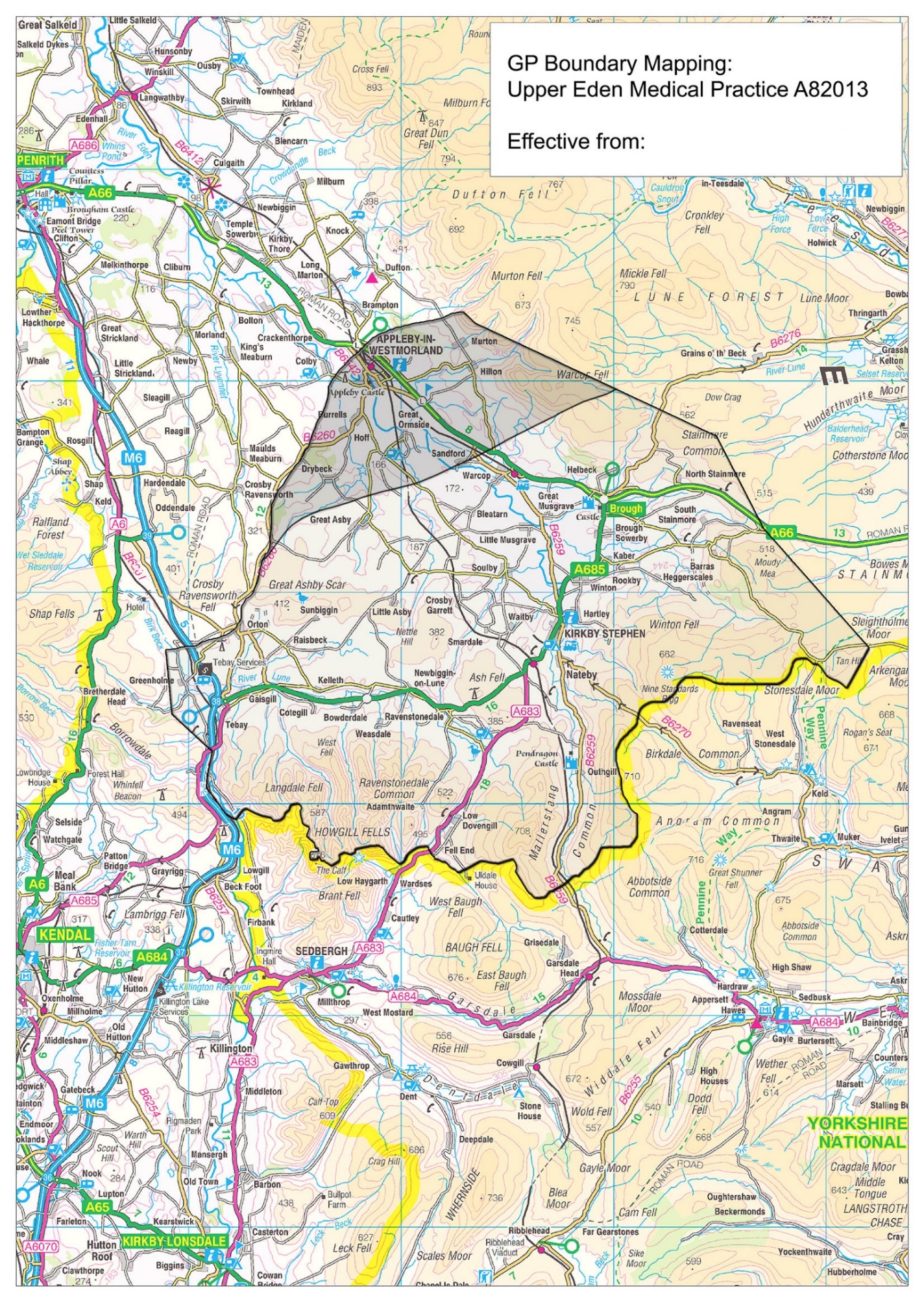 What this means for you as a patient at Upper Eden Medical Practice?For existing patients already registered with Upper Eden Medical Practice, there would be no change for you, even if you currently live outside the proposed new boundary.  You will remain registered with the practice. However, it is your right as a patient to choose a GP Practice nearer your home that takes patients from your current address. You can find further information on finding a GP at https://www.nhs.uk/Service-Search/find-a-gp please be mindful that some of the GP Practices may not take patients from your area.Registered patients who reside within the current boundary will be not be asked to leave the practice register as a result of the boundary change. The current PROPOSED change is currently at the engagement stage and we are engaging with patients to inform them of this proposed change. The practice has to consult with patients, other GP Practices in the area and North East and North Cumbria Integrated Care Board (ICB) who will have the final decision.The practice is also engaging with Healthwatch, Patient Forums, Primary Care Networks, Local Medical Committees, Westmorland and Furness Council, Kirkby Stephen Town Council and Local Councillors for Eden.Feedback and comments can be made using the following contact details:All comments and feedback need to be received by the practice by the 13th June 2024 following which the practice will submit the proposal to the ICB for approval.Attached is a sheet with some questions and answers.FREQUENTLY ASKED QUESTIONSQuestion: I live in the Appleby and I’m registered with Upper Eden Medical Practice. My partner will be moving in with me. Can they register with the practice?Answer: As you are currently registered with the practice the boundary change does not affect you. If the boundary change is approved, your partner (unless currently lives within the boundary) will not be able to register with Upper Eden in June. Question: I currently live in Appleby. What does this mean for me?Answer: Appleby will not be part of the practice boundary. If you are currently registered with Upper Eden Medical Practice then this doesn’t affect you and you continue as normal. If you are not registered with a practice then you will not be able to register with us going forward.Question: I live in Sandford and am currently pregnant and due to give birth in September 2024. How does this affect my child?Answer: As your child will be a dependant, you are able to register them with the practice once they are born. Question: I live in Murton and my son is currently at University in London and will be returning home for the summer. Can he still register temporarily with the practice whilst he is at home?Answer: Practices can register patients on a temporary basis as long as the person intends to be in the area for over 24 hours, but not more than three months. However, the practice has the right to refuse to register a patient on a temporary basis if the patient does not live in their boundary area, or if the patient lives in their outer boundary. As a result, the practice could choose to not register your son, unless your son is still considered a dependent child.  Question: I live in Appleby and my son is graduating and will be moving back home from University. When he comes back can he register with the practice?Answer: If you live within the practice boundary, on his return he can register with the practice. For people living outside of the practice boundary, only dependent children who live with you are able to register with the practice.Healthwatch are also available to assist you with any queries or concerns. https://www.healthwatch.co.uk/have-your-say.Please leave any comments on this form: https://forms.office.com/e/5VMZ1hb4sk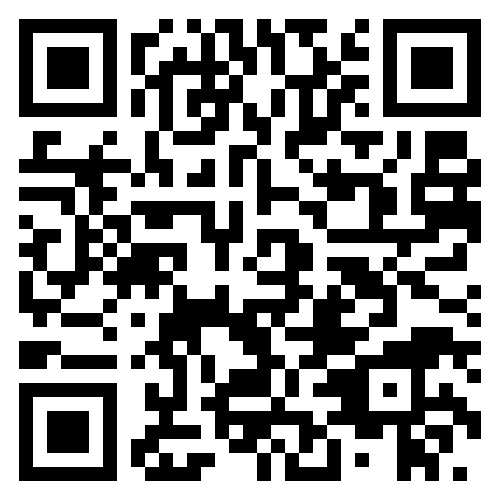 Or scan the above QR code on your mobile phone camera.You can phone the practice directly on: 017683 71369 You can write to the practice at: Upper Eden Medical Practice, Silver St, Kirkby Stephen CA17 4RB. (please include name, contact details and comments)